KINEMATIKA folytatásÁtlagsebesség egyenes vonalú mozgás esetén:vátl = x / t       , ahol  x = xvég – xkezdőPozitív, ha a végpont x koordinátája nagyobb a kezdőpont x koordinátájánál, vagyis növekvő x értékek irányába mozdult el a test; ill. negatív, ha csökkenő x értékek irányába mozdul el. Ha a mozgás végpontjaként a test visszaérkezik a kiindulópontba, akkor vált = 0.Átlagsebesség számítása:1. feladatKét helyiség közötti autóbuszjáraton a kocsik átlagsebessége 
egyik irányban 40 km/h, 
a másik irányban 60 km/h. 
Mekkora az átlagsebesség egy teljes fordulót figyelembe véve? Megoldás: Az út s km;                                                                           pl. s = 120 km ,  odafelé t1 = s / v1 = s/40 óra;                                            t1 = 120/40 = 3 h ,  visszafelé t2 = s / v2 = s/60 óra alatt teszi meg.             t2 = 120/60 = 2 h ,Az összes út s+s = 2s;                                                         2s = 120 km,az összes idő t1 + t2 = s/40 + s/60 óra,                            t1+t2 = 5 h ,vátl =  x / t  =   = 48 km/h.               vátl = 240/5 = 48 km/h.Az átlagsebesség általában nem számolható egyszerűen a pillanatnyi sebességek átlagaként!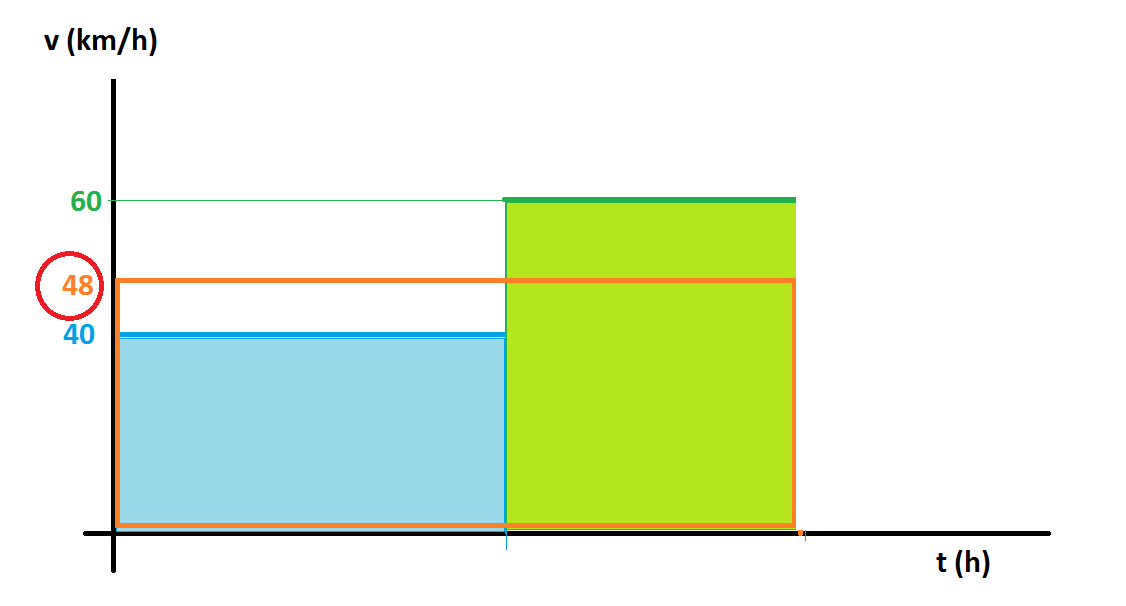 s = v∙t  a diagramon a téglalapok területe. A kék és a zöld téglalap területe megegyezik, mivel oda-vissza ugyanakkora utat tesz meg. Nagyobb sebesség  rövidebb idő. Átlagsebesség: akkora területű téglalap, mint a kék és zöld összege, az idő a kék és zöld idő-tengelyen fekvő oldalainak összege  ebből kiadódik a vátl értéke.Átlagsebesség (és általánosan valamilyen időben változó mennyiség átlagos értéke): mekkora az a konstans érték, ami az adott időintervallum alatt ugyanakkora változást hoz létre, mint az időben változó mennyiség? Grafikusan: tetszőleges alakú terület  téglalap.2. feladatA és B város vízparton helyezkednek el egymástól d távolságra. Egy motorcsónakkal, ami a vízhez képest vcs sebességgel tud menni, elmegyünk A-ból B-be, majd vissza B-ből A-ba. Megegyezik-e az oda-vissza út ideje, ha a víz folyó, ill. tó?Megoldás:  Ha a víz egy folyó és A-tól B felé folyik vf sebességgel, akkor A-ból B-be    tAB = d / (vcs + vf)   idő alatt, B-ből A-ba   tBA = d / (vcs – vf)   idő alatt ér a csónak, tehát az összes idő   
tfolyó = d/(vcs + vf) + d/(vcs – vf).Ha a víz egy tó, akkor oda- ill. visszaút ideje is  t = d / vcs , tehát   ttó = 2d / vcs.Hogyhogy? mert a folyó kevesebb ideig segíti a csónakot, mint akadályozza.Általában: ha t1 ideig v1 sebességgel haladva s1 utat, majd t2 ideig v2 sebességgel haladva s2 utat tett meg a test, akkor általánosan az átlagsebesség    .Speciálisan ha t1 = t2 = t, akkor    , de ha s1 = s2 = s, akkor      .Átlagsebesség:    vátl = x / t                                                            az A  B  A mozgásra?!?Ha visszaérkezett oda, ahonnan elindult, akkor x = 0       vátl = 0 !!!A    B  A  szakaszon ellentétes irányban mozgott azzal, mint amikor az   A  B  szakaszon mozgott, a sebességének az előjele ellentétes: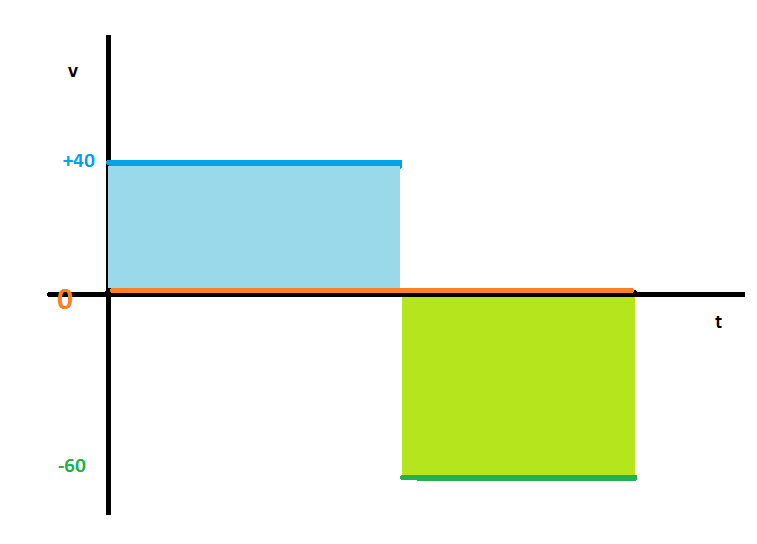 A területek előjelesen értendők!A két terület összege zérus.Tehát  vátl = x / t  az általános képlet.De a köznapi életben használatos a sebesség nagyságának átlaga: |v|átl = s / t     (azaz az összes megtett út osztva az összes eltelt idővel)Ez mindig pozitív, mert minden elmozdulásnak a nagyságát összegezzük.Hogyan számolható a pillanatnyi sebesség, ha nem lineáris az x(t) függvény?pl. x(t) = 22t2 + 12. Mennyi a pillanatnyi sebesség t = 0,1 s-ban?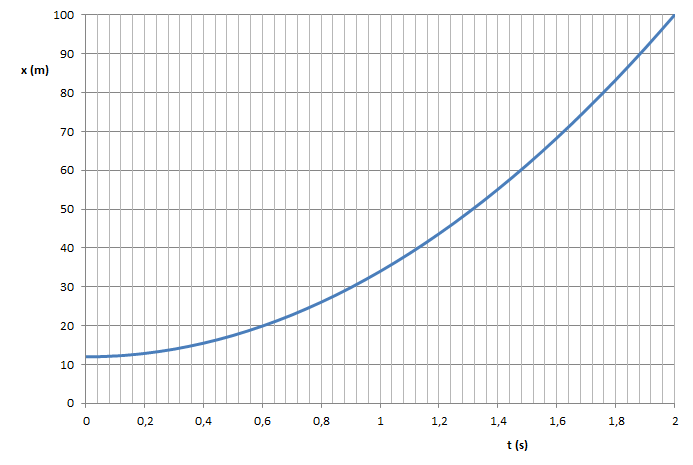 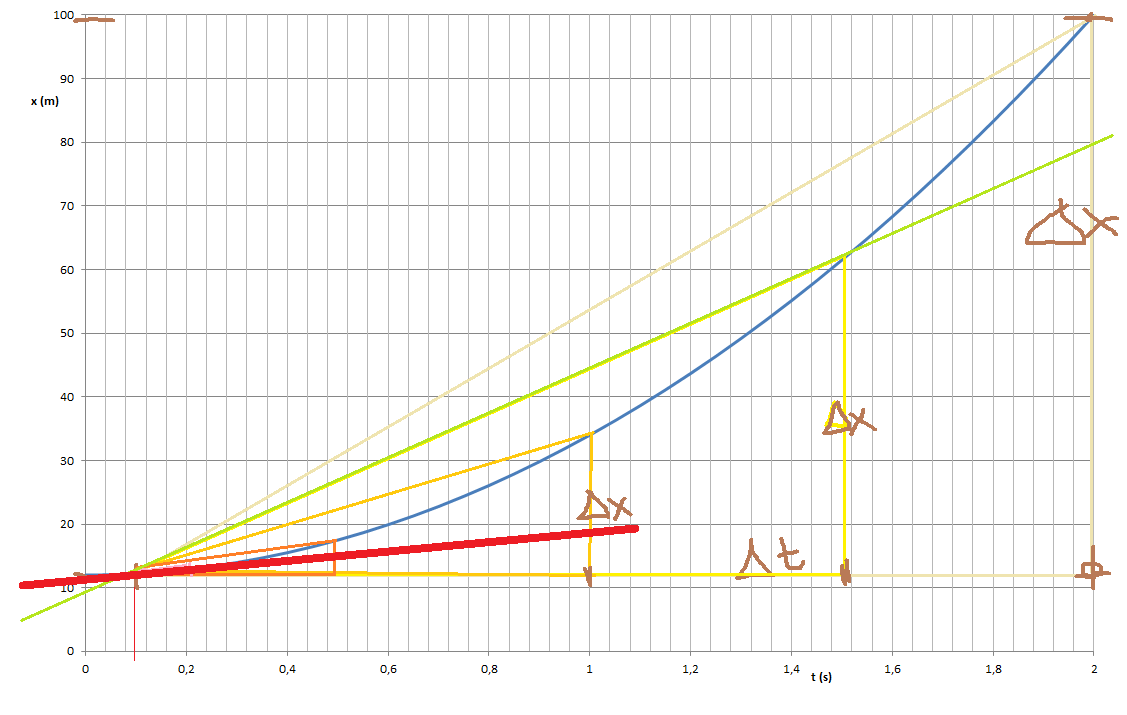 Tudunk átlagsebességet számolni egy intervallumra.Kiindulunk 0,1 s-tól, ahhoz képest eltelik t idő,tehát a      0,1 s         0,1 s +t      időintervallumot vizsgáljuk:az intervallum kezdetén  x(0,1) = 22∙0,12+12 [m], az intervallum végén  x(0,1+t) = 22∙(0,1+t)2+12 [m]      x = (22∙(0,1+t)2+12) – (22∙0,12+12)vátl = x / t = [(22(0,1+t)2+12) –  (220,12+12)] / tt -t egyre kisebbre választhatjuk, de minket az érdekel, amikor t = 0.Ez határértékként írható fel:vpill(0,1) = t  0 esetén   marad   vpill(0,1) = 22∙2∙0,1 = 4,4 m/s.Ehhez tartanak a táblázat utolsó oszlopában kiszámolt vátl értékek,ennyi a t = 0,1 s-nál a görbéhez húzott érintő meredeksége.Tetszőleges időpontra is felírhatjuk a határértéket:vpill(t) = t  0 esetén   marad   vpill(t) = 22∙2∙t = 44 t  [m/s].Ezzel megkaptunk egy függvényt, ami minden időben az x(t) pillanatnyi növekedési sebességét mutatja.Ebbe belehelyettesítve pl. a t = 0,1 s-t megkapjuk a vpill(0,1) értékét:  vpill(0,1) = 44∙0,1 = 4,4 m/s.A pillanatnyi sebesség az átlagsebesség határértéke  t  0 esetén:	        ***azaz az x(t) függvény idő szerinti deriváltja:jelölése:	  ,   A továbbiakban nem fogjuk hozzátenni, hogy „pillanatnyi”.A legrövidebb jelölés: 	 .***A határérték-képzéskor zérushoz tartó mennyiségeket osztunk egymással, de nem azt kell nézni, hogy a számláló vagy a nevező külön-külön zérushoz tart, hanem hogy a hányadosuk milyen véges értékhez tart.Deriváláskor nem kell a határértékes számítást mindig végigvinni, hanem tudjuk, hogy egyes függvényeknek mi a derivált függvénye. Fizikához most az alábbiakat fontos tudnunk: hatvány:  d (tn) / dt =  n·tn–1d (sin(t)) / dt = cos(t)   és    d (cos(t)) / dt = –sin(t)  (grafikus trükk!)d (et) / dt = et (a független változó nem x-szel van jelölve, hanem t-vel, mivel esetünkben a legtöbb mennyiség az idő függvénye)Fontos tudni még a deriválási szabályokat (összeg, szorzat, hányados).Vannak olyan számítógépes programok is, amikkel nem csak numerikusan lehet deriválni, hanem kiírja a függvényt is.Vizsgáljuk most a v(t)  (pillanatnyi) sebesség változását!v / t = aátl   a test átlagos gyorsulása a t időintervallumra.A test (pillanatnyi) gyorsulását a (pillanatnyi) sebességhez hasonlóan vezethetjük be:A gyorsulás a v(t) függvény idő szerinti deriváltja: röviden               (egyenes vonalú mozgás esetén).Mivel , a gyorsulás kifejezhető az x(t) függvény második deriváltjaként:    .Magasabb rendű deriváltak: mi az  ? van olyan?!? – magyarázat a dinamikában.  Példák: infláció, árfolyam, árvíz, Csernobil/Fukushima, a népesség növekedése/csökkenése,…KATICAhttps://phet.colorado.edu/en/simulation/legacy/ladybug-motion-2dhttps://phet.colorado.edu/en/simulation/legacy/maze-game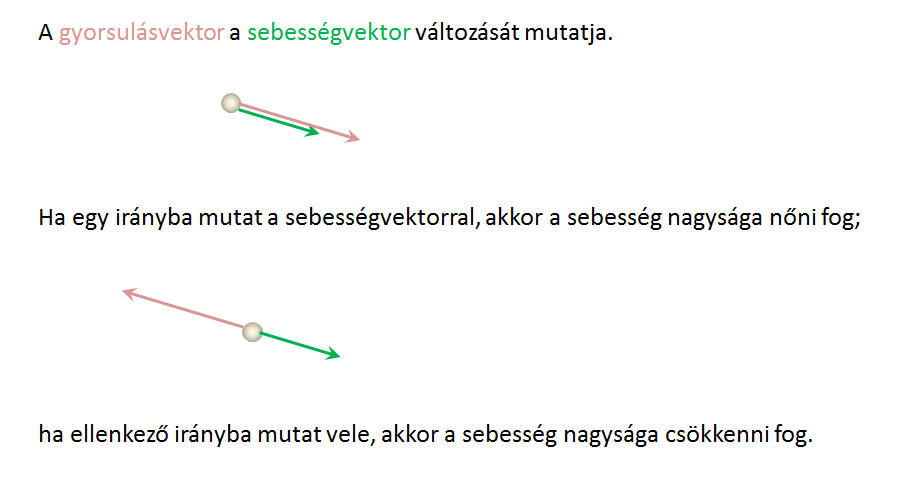 Ha felveszünk egy x tengelyt, előjelükkel tudjuk megadni a mennyiségeket: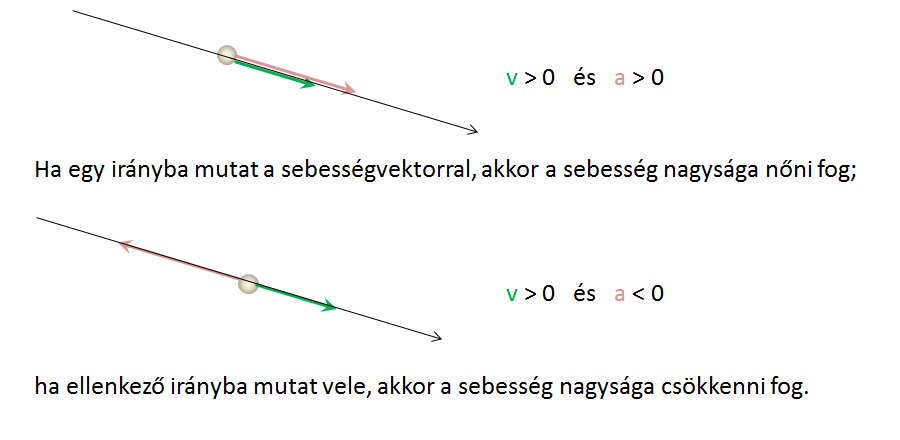 Vagy ellentétes irányítottsággal: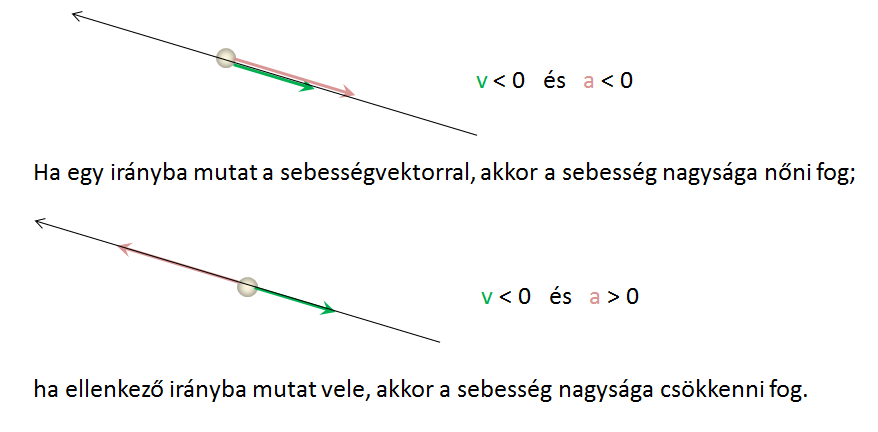 v>0 és a>0: az x növekedésének irányába halad egyre gyorsabban;v>0 és a<0: az x növekedésének irányába halad egyre lassabban;v<0 és a<0: az x csökkenésének irányába halad egyre gyorsabban;v<0 és a>0: az x csökkenésének irányába halad egyre lassabban.Milyen lehet a gyorsulásvektor iránya a sebességvektorhoz képest? Bármilyen. Mi mit jelent? a-t felbontjuk v-vel párhuzamos és arra merőleges komponensekre. Ha a gyorsulás nem pontosan merőleges a sebességre, akkor a sebesség nagysága is változik: ha hegyes szöget zárnak be, akkor a test gyorsabb lesz: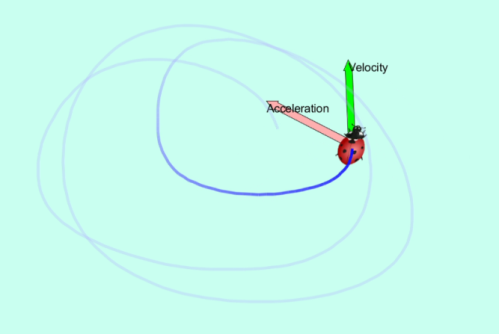 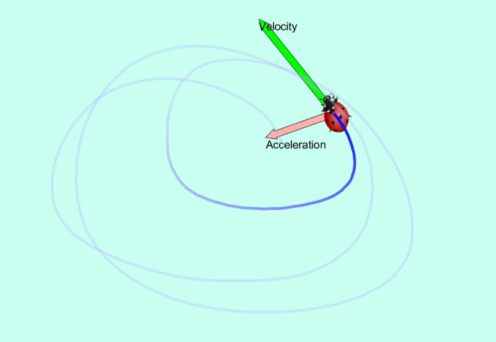 ha tompa szöget, akkor a test lassul: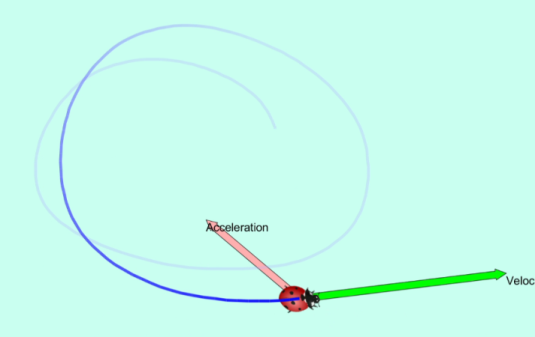 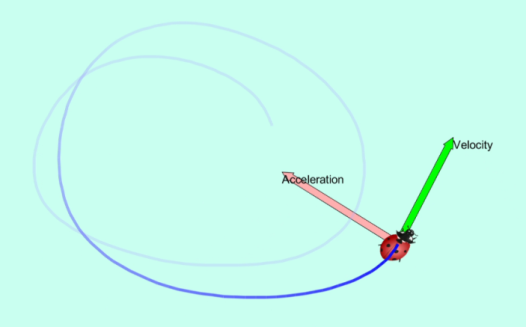 A gyorsulásnak a sebességgel párhuzamos komponense a sebesség nagyságát változtatja (növeli, ha egyirányúak, ill. csökkenti, ha ellentétes irányúak); a gyorsulás sebességre merőleges komponense pedig a sebesség irányát változtatja meg (a sebesség nagyságát nem befolyásolja). Ahhoz is kell tehát gyorsulás, hogy a test állandó nagyságú sebességgel irányt változtasson!t (s) x (m)t = t - 0,1 sx = x - x(0,1)v_átl = x / t0120,0512,0550,112,2200v = ???0,1112,26620,010,04624,620,1212,31680,020,09684,840,1312,37180,030,15185,060,1412,43120,040,21125,280,1512,4950,050,2755,50,212,880,10,666,60,2513,3750,151,1557,70,313,980,21,768,80,3514,6950,252,4759,90,415,520,33,3110,4516,4550,354,23512,10,517,50,45,2813,20,5518,6550,456,43514,30,619,920,57,715,40,6521,2950,559,07516,50,722,780,610,5617,60,7524,3750,6512,15518,70,826,080,713,8619,80,8527,8950,7515,67520,90,929,820,817,6220,9531,8550,8519,63523,11340,921,7824,21,0536,2550,9524,03525,31,138,62126,426,41,1541,0951,0528,87527,51,243,681,131,4628,61,2546,3751,1534,15529,71,349,181,236,9630,81,3552,0951,2539,87531,91,455,121,342,9331,4558,2551,3546,03534,11,561,51,449,2835,21,5564,8551,4552,63536,31,668,321,556,137,41,6571,8951,5559,67538,51,775,581,663,3639,61,7579,3751,6567,15540,71,883,281,771,0641,81,8587,2951,7575,07542,91,991,421,879,2441,9595,6551,8583,43545,121001,987,7846,2